DRIVER TRAINING SCHOOL STUDENT RECORD CARD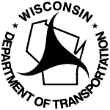 Wisconsin Department of TransportationMV3767        10/2023        Ch. § 343.60 Wis. Stats.ClassroomBehind-the-WheelSchool NameSchool NameSchool NameAgreement NumberFees ChargedPayment 1Payment 2Payment 3Student Name (First, Last, Middle)Student Name (First, Last, Middle)Student Name (First, Last, Middle)Student Date of BirthStudent Address (Street, City, State, Zip Code)Student Address (Street, City, State, Zip Code)Student Address (Street, City, State, Zip Code)Student Address (Street, City, State, Zip Code)DateLesson #DurationInstructor’s NameLicense #Total Classroom Hours:Total Classroom Hours:CDTP Scores:   Knowledge:         Signs:      CDTP Scores:   Knowledge:         Signs:      CDTP Scores:   Knowledge:         Signs:      CDTP Scores:   Knowledge:         Signs:      CDTP Scores:   Knowledge:         Signs:      MV3001 Issue Date:MV3001 Issue Date:DateLesson #Duration: DrivingObservationInstructor’s NameInstructor’s NameLicense #License #Vehicle IDTotal Driving Hours:Total Driving Hours:Total Observation Hours:      Total Observation Hours:      Total Observation Hours:      